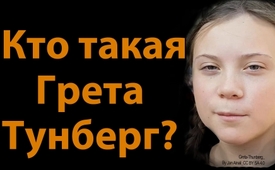 Кто такая Грета Тунберг?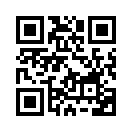 20 августа 2018 года Грета Тунберг впервые выступила перед публикой в Стокгольме. С тех пор она стала символом защиты климата для многих молодых людей. Но кто эта девушка? Как она стала такой популярной за такой короткий промежуток времени?Год назад Грета Тунберг впервые выступила перед публикой в Стокгольме. С тех пор она стала символом защиты климата для многих молодых людей. Но кто эта девушка? Как она стала такой популярной за такой короткий промежуток времени? Посмотрите две архивные программы, в которых подробно рассматривается, кто такая Грета и откуда она. 
В августе прошлого года Грета Тунберг начала каждую пятницу проводить демонстрации по защите климата перед шведским парламентом в Стокгольме. 
Спустя короткое время Грета - не в последнюю очередь благодаря своему выступлению на Конференции ООН по изменению климата в Катовицах (Польша) в декабре 2018 года - превратилась в ослепительную героиню для многих молодых людей и недавно даже была номинирована на Нобелевскую премию мира. С такими заявлениями, как: "Мне не нужна ваша надежда. Я хочу, чтобы вы паниковали, чтобы вы чувствовали страх, который я испытываю каждый день", - юная шведка зажгла бурные дискуссии по всему миру. Как Грета Тунберг могла стать одной из самых выдающихся активисток защиты климата нашего времени? Швейцарский журнал Weltwoche, возможно, ответит на этот вопрос. В своем четвертом номере за этот год он опубликовал статью, озаглавленную "Мы создаем себе икону климата". 
Вот несколько фрагментов: «Грета Тунберг получила международную известность, когда в августе прошлого года начала "школьную забастовку в защиту климата" перед зданием правительства Швеции. Фотография бледной девушки, сидящей на земле возле самодельного плаката, мгновенно распространилась по всему миру. Всего за несколько месяцев Грета Тунберг прославилась как девушка, защищающая климат. Она выступила инициатором всемирного движения молодежи, призывающего к школьной забастовке в защиту климата. Мало известно то, что это движение является результатом хорошо организованной PR-кампании. За ней, наряду с компанией по защите климата "У нас нет времени", стоят активисты Extinction Rebellion, международного радикального движения за охрану окружающей среды. Критический взгляд должен быть обращен не на Грету, а на силы на заднем плане. Действительно ли допустимо использовать подростка (с синдромом Аспергера, разновидностью аутизма) в качестве движущей силы для сбора средств и распространения левых лозунгов? [...] Для широкой общественности "Грета за климат" преподносится как эксперт по защите климата. Однако исследования, проведенные альтернативными СМИ, показали, что ее успех во многом обусловлен наличием хороших контактов со шведским специалистом по связям с общественностью Ингмаром Рентжогом, который имеет связь с несколькими PR-организациями. [...] В конце декабря шведский журнал Samhällsnytt сообщил, что Грета выступила на конференции ООН по климату в Катовицах перед пустыми стульями, а шведское государственное телевидение показало, будто она выступает перед большим количеством аплодирующих политиков. Мать Греты, Малена Эрнман, известная оперная певица сопрано, позже подтвердила в Facebook, что активистка защиты окружающей среды Бо Торан завербовала ее дочь. Торан является членом правления экологической ассоциации Fossilfritt Dalsland и известным представителем международного экологического движения Extinction Rebellion, которое действует в Швеции с осени прошлого года. Это движение с помощью прямых акций и гражданского неповиновения хочет навязать политику защиты климата [...]». 
К тому же взгляд за кулисы также показывает, что Грета Тунберг отнюдь не является "простой ученицей", как ее представляют публике. В Швеции хорошо известны активисты лево-зеленого политического течения Тунберги. Грета руководима своим отцом Сванте Тунбергом, шведским актером, продюсером, писателем и бизнесменом. Дедушка Греты тоже был известным актером и дублером. Сванте Тунберг также является менеджером своей жены Малены Эрнман, оперной певицы, небезызвестной в Швеции, которая ранее стремилась к карьере поп-звезды и надеялась на прорыв к международной известности, приняв участие в "European Song Contest" в 2009 году. Теперь она стала известна как "Мать Греты". Интересно отметить, что мать Греты - фанатичная активистка движения за климат, которая также активно поддерживает иммиграцию и беженцев. Предком "простой школьницы" Греты Тунберг является и лауреат Нобелевской премии Швеции Сванте Аррениус. В 1903 году ему была присуждена Нобелевская премия по химии. Аррениус считается соучредителем Нобелевского фонда и, как один из его директоров, оказал значительное влияние на присуждение премии. Уже в 1896 году Аррениус работал над теорией, объясняющей ледниковые периоды и влияние CO2 на глобальное потепление. На этом, похоже, замыкается круг причин страха Греты Тунберг перед изменением климата и ее выдвижения на получение Нобелевской премии мира. Грета превратилась в хороший источник денег, в том числе и для ее родителей: после начала деятельности Греты любопытным образом выросли цены акций двух компаний "Ernman Produktion AB" и "Northern Grace AB", управляющим директором которых является отец Греты. Хорошо продвигается также книга матери Греты "Scener ur hjärtat" ("Сцены из сердца"), которая была представлена ровно через четыре дня после того, как Грета начала климатическую забастовку. Эта книга, ставшая бестселлером, описывает Грету и ее деятельность. В ней также говорится, что Грета, как и ее сестра, страдает синдромом Аспергера, слабой формой аутизма. У таких пациентов наблюдаются расстройства развития и склонность видеть все только в черном и белом цвете. Для них нет переходных зон. Поэтому неудивительно, что Грета движима страхом и паникой. Это может побудить многих молодых людей, но, в конце концов, паника никогда не была хорошим советником. Таким образом, Грета будто создана для выполнения предназначенной ей роли, и почти очевидно, что Грету инструментализируют для продвижения защиты климата. Кто, зная все это, мог бы поверить, что неизвестная маленькая школьница обрела такую славу случайно?от --Источники:https://www.theeuropean.de/vera-lengsfeld/15466-die-medienikone-der-klimaideologen

http://www.spiegel.de/lebenundlernen/schule/greta-thunberg-in-hamburg-greta-sind-viele-a-1255864.html

https://www.unzensuriert.at/content/0029236-wie-greta-thunberg-fuer-klima-panikmacherei-missbraucht-wird/

https://www.unzensuriert.at/content/0029134-vater-als-manager-gute-geschaefte-rund-um-16-jaehrige-umweltschutz-aktivistin-greta/


https://www.deutschland-kurier.org/21168-2/

https://www.tichyseinblick.de/meinungen/das-leben-der-greta/

https://www.tichyseinblick.de/daili-es-sentials/greta-thunberg-ikone-der-klimareligioesen-und-opfer-ihrer-eltern/

https://www.watson.de/international/klima/310197703-sie-ist-15-und-spricht-klartext-in-sachen-klimawandel-wer-ist-greta-thunberg

https://www.epochtimes.de/politik/europa/ard-twittert-1-mio-euro-fuer-greta-thunberg-mission-eingesammelt-eltern-wussten-nichts-a2791870.html

https://www.freiewelt.net/nachricht/greta-thunberg-die-nicht-ganz-freiwillige-umweltaktivistin-10077015/

https://de.wikipedia.org/wiki/Greta_Thunberg

https://www.bluewin.ch/de/leben/fit-gesund/interview-greta-thunberg-und-das-asperger-syndrom-211655.html

https://www.theeuropean.de/clemens-schneider/15345-das-prinzip-panik


https://www.weltwoche.ch/ausgaben/2019-4/artikel/wir-basteln-uns-eine-klima-ikone-die-weltwoche-ausgabe-4-2019.html

Basler Zeitung, Druckausgabe vom 26. Januar 2019, S. 22 https://bazonline.ch/news/standard/jetzt-spricht-greta-thunberg-am-wef/story/16869308

https://alexandrabader.wordpress.com/2019/01/28/prima-klima-mit-greta/

https://extinctionrebellion.de/

https://www.eike-klima-energie.eu/2019/01/21/schweden-kinder-als-klima-experten/

https://de.wikipedia.org/wiki/Weltwirtschaftsforum

https://www.watson.ch/!841492671

https://www.bfs.admin.ch/bfs/de/home/statistiken/raum-umwelt/umweltindikatoren/alle-indikatoren/emissionen-und-abfaelle/treibhausgasemissionen.html

https://www.mdr.de/mediathek/infothek/audio-1142590.htmlМожет быть вас тоже интересует:#Izmenenijeklimata - Изменение климата - www.kla.tv/IzmenenijeklimataKla.TV – Другие новости ... свободные – независимые – без цензуры ...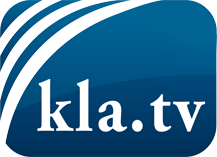 О чем СМИ не должны молчать ...Мало слышанное от народа, для народа...регулярные новости на www.kla.tv/ruОставайтесь с нами!Бесплатную рассылку новостей по электронной почте
Вы можете получить по ссылке www.kla.tv/abo-ruИнструкция по безопасности:Несогласные голоса, к сожалению, все снова подвергаются цензуре и подавлению. До тех пор, пока мы не будем сообщать в соответствии с интересами и идеологией системной прессы, мы всегда должны ожидать, что будут искать предлоги, чтобы заблокировать или навредить Kla.TV.Поэтому объединитесь сегодня в сеть независимо от интернета!
Нажмите здесь: www.kla.tv/vernetzung&lang=ruЛицензия:    Creative Commons License с указанием названия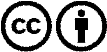 Распространение и переработка желательно с указанием названия! При этом материал не может быть представлен вне контекста. Учреждения, финансируемые за счет государственных средств, не могут пользоваться ими без консультации. Нарушения могут преследоваться по закону.